   Event Marketing Sponsorship Post Event Evaluation                                                                                                         			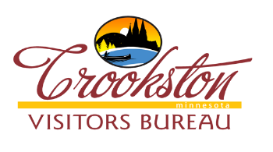  Event Name: _________________________________________________________________________Event Date (s) ________________________________________________________________________Event total attendance ________________________________________________________________Event attendance per day (if trackable) ___________________________________________________Actual % of tourists at event (if trackable) _________________________________________________Actual hotel rooms booked due to the event _______________________________________________Please describe the methodology used to determine the answers above (i.e. paid gate/ wristbands) __________________________________________________________________________________________________________________________________________________________________________Actual Revenue: $ ____________________________________________________________________Actual Expenses: $ ___________________________________________________________________Do you plan to hold this event annually? _________________________________________________Requested reimbursement amount: $ ___________________________________________________Please attach the following information to this evaluation report:  Marketing receipts showing how much was spent and where  Tear sheets showing the actual advertisement, poster, mailing, etc. *Incomplete reports will not be considered for reimbursement *Reports will be accepted up to 60 days following the event Evaluation forms may be submitted the following ways:  Mail to: Crookston Visitors Bureau PO Box 312 Crookston MN 56716 or e-mail crookstoncvb@gmail.com 